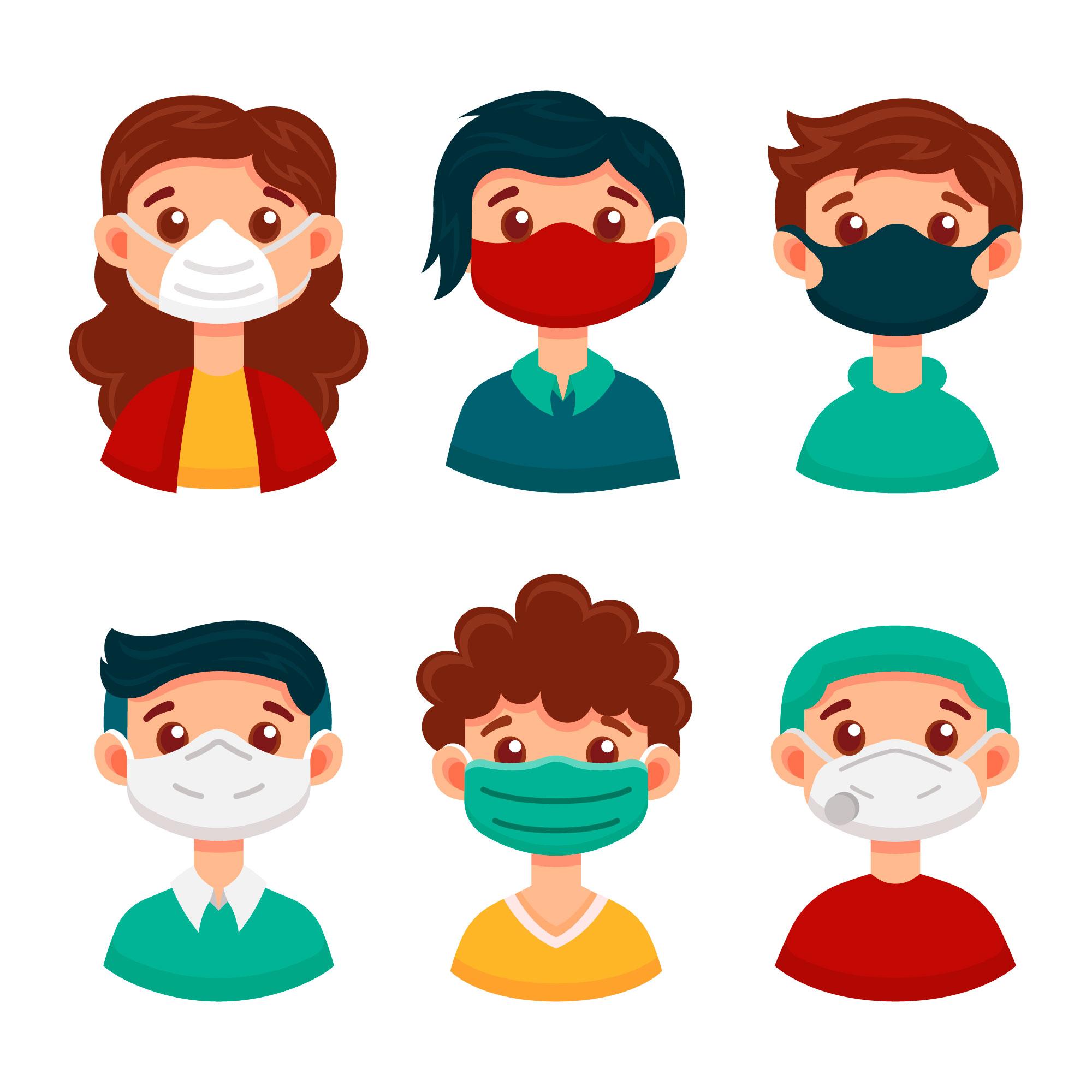 Bitte ab hier Maske tragen!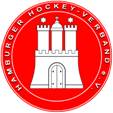 